CARDÁPIO MERENDA ESCOLAR : APAE      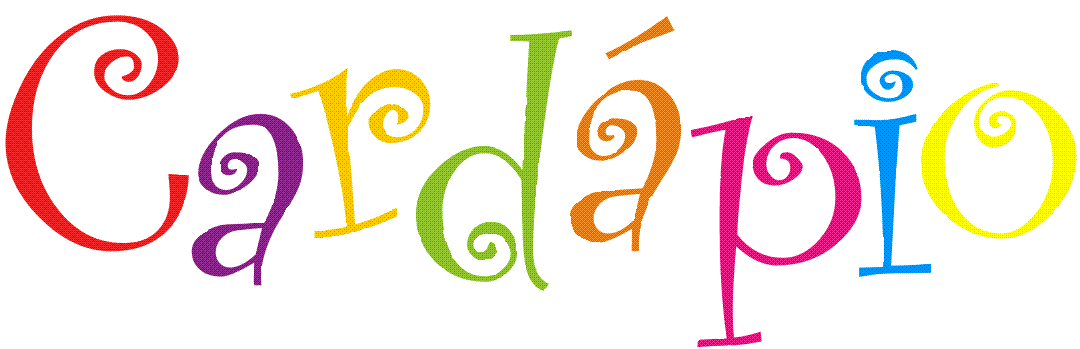 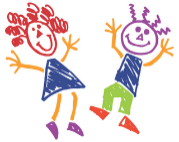 Segunda - FeiraTerça - FeiraQuarta-feiraQuinta - FeiraSexta - Feira07/0308/0309/0310/0311/03Polenta com isca de carne suína/ queijo/ Salada disponívelPão com Carne moída/ Suco de laranjaBolacha de Açúcar Mascavo/ BananaArroz/ feijão/ / Salada DisponívelBolo Salgado/ Chá quente/Maçã14/0315/0316/0317/0318/03Risoto/ Salada Pão com Doce de Frutas/ Queijo/ suco de laranjaCuca/ Chá quente/ BananaArroz/ feijão/ com molho bolonhesa/ SaladaSopa de Feijão 21/0322/0323/0324/0325/03Macarrão com molho de frango/ SaladaPão com omelete e queijo/ Suco de laranja Bolacha de Limão/BananaArroz/ Feijão/ Carne de gado c/ batata em molho/ Salada Sagu de laranja/ Maçã28/0329/0330/0331/0301/04Polenta/ molho bolonhesa/ Queijo/ SaladaPão com Doce de Frutas/ Queijo/ suco de laranjaBolo de laranja/ BananaArroz/ feijão/ Farofa de Carne Suína acebolada/ Salada Sopa de Arroz c/Frango e legumes 